2023年部门预算目   录第一部分  部门概况 一、主要职能二、机构设置三、部门预算部门构成第二部分  部门预算表一、收支总表二、收入总表三、支出总表四、财政拨款收支总表五、一般公共预算支出表六、一般公共预算基本支出表七、一般公共预算“三公”经费支出表八、政府性基金预算支出表第三部分  部门预算情况说明第四部分  名词解释第一部分　部门概况一、主要职能乡党委：（一）保证党的路线、方针、政策的坚决贯彻执行。领导和监督同级人大、政府落实上级安排的各项工作任务。教育和管理全乡各族干部群众，抓好经济建设，维护社会稳定。（二）负责抓好本乡党建工作、群团工作、新闻宣传工作。抓好精神文明建设，丰富群众文化生活，提倡移风易俗，反对封建迷信，破除陈规陋习，树立社会主义新风尚。（三）完成县委、县政府交给的其他工作任务。乡政府：（一）执行本级党委和人民代表大会的决议及上级国家行政机关的决定和命令，发布决定和命令。（二）执行本行政区域内的经济和社会发展计划、预算，管理本行政区域内的经济、教育、科学、文化、卫生、体育事业和财政、民政、公安、司法行政、计划生育等行政工作；取缔非法经济活动，调解和处理民事纠纷，打击刑事犯罪维护社会稳定。（三）制定和组织实施村镇建设规划，经济、科技和社会发展计划，制定产业结构调整方案，组织指导好各业生产，搞好商品流通，协调好本乡与外地区的经济交流与合作，抓好招商引资，人才引进项目开发，不断培育市场体系，组织经济运行，促进经济发展。（四）办理上级人民政府交办的其它事项。二、机构设置（一）人员编制和领导职数。巴燕乡核定行政编制人数20名，科级领导职数10名，其中:党委书记1名，乡长1名、党委副书记1名、人大主席1名，纪委书记1名，组织委员1名，副乡长4名，其中1名副乡长兼武装部长。（二）核定事业编制人数11人，设置管理岗位3个，专业技术岗位6个，工勤技能岗位2个。（三）政府临聘人员1个，财政聘用人员1个。三、部门预算部门构成纳入湟源县巴燕乡人民政府2023年部门预算编制范围的二级预算单位包括：第二部分  部门预算表（注：此表为空表）第三部分  部门预算情况说明一、关于湟源县巴燕乡人民政府2023年部门收支预算情况的总体说明按照综合预算的原则，湟源县巴燕乡人民政府所有收入和支出均纳入部门预算管理。收入包括：一般公共预算拨款收入1050.71万元；支出包括：一般公共服务支出569.25万元，社会保障和就业支出81.60万元，卫生健康支出48.67万元，农林水支出303.88万元，住房保障支出47.31万元。湟源县巴燕乡人民政府2023年收支总预算1050.71万元。二、关于湟源县巴燕乡人民政府2023年部门收入预算情况说明湟源县巴燕乡人民政府2023年收入预算1050.71万元，其中：一般公共预算拨款收入1050.71万元，占100.00%。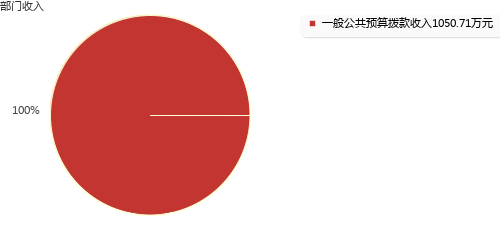 三、关于湟源县巴燕乡人民政府2023年部门支出预算情况说明湟源县巴燕乡人民政府2023年支出预算1050.71万元，其中：基本支出660.43万元，占62.86%；项目支出390.28万元，占37.14%。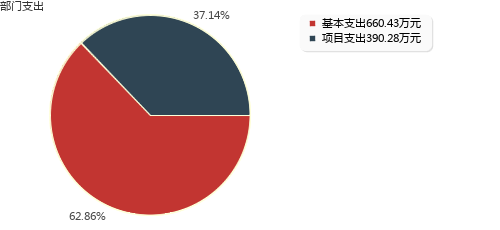 四、关于湟源县巴燕乡人民政府2023年财政拨款收支预算情况的总体说明湟源县巴燕乡人民政府2023年财政拨款收支总预算1050.71万元，比上年增加153.76万元，主要是党建经费、武装经费、公务车购置经费增加。收入包括：一般公共预算拨款收入1050.71万元，上年结转0.00万元；政府性基金预算拨款收入0.00万元，上年结转0.00万元。支出包括： 一般公共服务支出569.25万元， 社会保障和就业支出81.60万元， 卫生健康支出48.67万元， 农林水支出303.88万元， 住房保障支出47.31万元。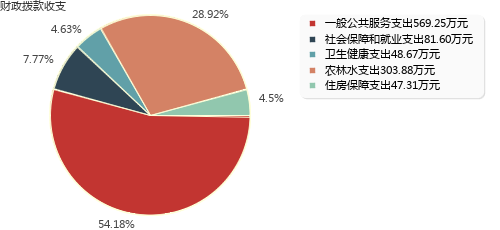 五、关于湟源县巴燕乡人民政府2023年一般公共预算当年拨款情况说明（一）一般公共预算当年拨款规模变化情况。湟源县巴燕乡人民政府2023年一般公共预算当年拨款1050.71万元,比上年增加153.76万元，主要是党建经费、武装经费、公务车购置经费增加。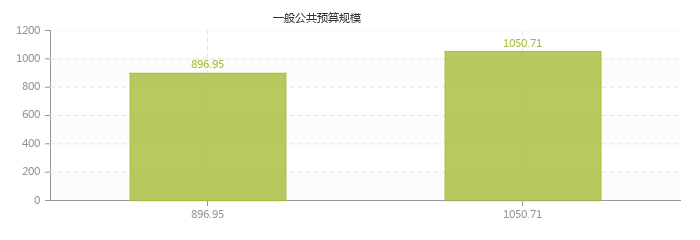 （二）一般公共预算当年拨款结构情况。一般公共服务支出569.25万元，占54.18%；社会保障和就业支出81.60万元，占7.77%；卫生健康支出48.67万元，占4.63%；农林水支出303.88万元，占28.92%；住房保障支出47.31万元，占4.50%。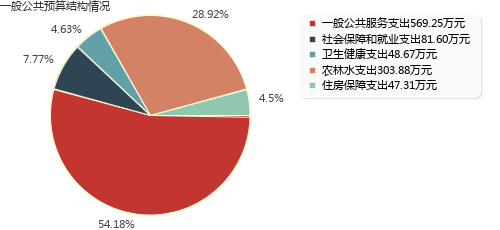 （三）一般公共预算当年拨款具体使用情况。1、一般公共服务支出（类）人大事务（款）代表工作（项）2023年预算数为1.94万元，比上年增加1.94万元，增长100.00%。主要是去年误将人大科目写为审计科目，今年已更正。2、一般公共服务支出（类）政府办公厅（室）及相关机构事务（款）行政运行（项）2023年预算数为561.51万元，比上年增加95.98万元，增长20.62%。主要是公务用车购置经费增加。3、一般公共服务支出（类）审计事务（款）行政运行（项）2023年预算数为0.00万元，比上年减少1.94万元，下降100.00%。主要是去年误将人大科目写为审计科目，今年已更正。4、一般公共服务支出（类）党委办公厅（室）及相关机构事务（款）行政运行（项）2023年预算数为2.80万元，比上年增加1.12万元，增长66.67%。主要是党建经费增加。5、一般公共服务支出（类）其他一般公共服务支出（款）其他一般公共服务支出（项）2023年预算数为3.00万元，比上年增加1.00万元，增长50.00%。主要是武装经费增加。6、社会保障和就业支出（类）行政事业单位养老支出（款）机关事业单位基本养老保险缴费支出（项）2023年预算数为48.76万元，比上年增加12.18万元，增长33.30%。主要是人员增加使养老保险支出增加。7、社会保障和就业支出（类）行政事业单位养老支出（款）机关事业单位职业年金缴费支出（项）2023年预算数为24.38万元，比上年增加6.09万元，增长33.30%。主要是人员增加使职业年金支出增加。8、社会保障和就业支出（类）行政事业单位养老支出（款）其他行政事业单位养老支出（项）2023年预算数为7.34万元，比上年增加0.14万元，增长1.94%。主要是退休人员统筹外待遇支出增加。9、社会保障和就业支出（类）其他社会保障和就业支出（款）其他社会保障和就业支出（项）2023年预算数为1.12万元，比上年增加0.01万元，增长0.90%。主要是人员增加使工伤保险、失业保险支出增加。10、卫生健康支出（类）行政事业单位医疗（款）行政单位医疗（项）2023年预算数为18.19万元，比上年增加3.46万元，增长23.49%。主要是行政人员增加使医疗保险支出增加。11、卫生健康支出（类）行政事业单位医疗（款）事业单位医疗（项）2023年预算数为6.88万元，比上年增加0.08万元，增长1.18%。主要是事业人员增加使医疗保险支出增加。12、卫生健康支出（类）行政事业单位医疗（款）公务员医疗补助（项）2023年预算数为23.60万元，比上年减少0.02万元，下降0.08%。主要是人员调动使公务员医疗补助减少。13、农林水支出（类）农村综合改革（款）对村民委员会和村党支部的补助（项）2023年预算数为303.88万元，比上年增加21.88万元，增长7.76%。主要是增加村干部绩效工资。14、住房保障支出（类）住房改革支出（款）住房公积金（项）2023年预算数为47.31万元，比上年增加11.85万元，增长33.42%。主要是人员增加使住房公积金增加。六、关于湟源县巴燕乡人民政府2023年一般公共预算基本支出情况说明湟源县巴燕乡人民政府2023年一般公共预算基本支出660.43万元，其中：人员经费619.50万元，主要包括：基本工资111.16万元、津贴补贴166.14万元、奖金96.58万元、绩效工资60.34万元、机关事业单位基本养老保险缴费48.76万元、职业年金缴费24.38万元、职工基本医疗保险缴费19.19万元、公务员医疗补助缴费23.60万元、其他社会保障缴费1.12万元、住房公积金47.31万元、其他工资福利支出7.70万元、退休费7.34万元、医疗费补助5.88万元；公用经费40.93万元，主要包括：办公费4.20万元、水费0.60万元、电费0.60万元、邮电费2.40万元、取暖费3.00万元、差旅费2.70万元、公务接待费0.90万元、工会经费5.90万元、公务用车运行维护费2.00万元、其他交通费用14.94万元、其他商品和服务支出3.69万元。七、关于湟源县巴燕乡人民政府2023年一般公共预算“三公”经费预算情况说明湟源县巴燕乡人民政府2023年一般公共预算“三公”经费预算数为12.90万元，比上年增加10.00万元，其中：因公出国（境）费0.00万元，增加0.00万元；公务用车购置及运行费12.00万元，增加10.00万元；公务接待费0.90万元，增加0.00万元。2023年“三公”经费预算比上年增加主要是增加了公务车购置经费10万元。八、关于湟源县巴燕乡人民政府2023年政府性基金预算支出情况的说明湟源县巴燕乡人民政府2023年没有使用政府性基金预算拨款安排的支出。九、其他重要事项的情况说明（一）机关运行经费安排情况。2023年湟源县巴燕乡人民政府机关运行经费财政拨款预算40.93万元，比上年预算增加0.05万元，增长0.12%。主要是办公经费、邮电费、差旅费等增加。（二）政府采购安排情况。2023年湟源县巴燕乡人民政府各单位政府采购预算总额14.25万元，其中：政府采购货物预算14.25万元、政府采购工程预算0万元、政府采购服务预算0万元。（三）国有资产占有使用情况。截至2023年2月底，湟源县巴燕乡人民政府所属各预算单位共有车辆2辆，其中，省级领导干部用车0辆、厅级领导干部用车0辆、一般公务用车2辆、一般执法执勤用车0辆、特种专业技术用车0辆、其他用车0辆。单价50万元以上通用设备0台（套），单价100万元以上专用设0台（套）。（四）绩效目标设置情况。2023年湟源县巴燕乡人民政府预算均实行绩效目标管理，涉及项目10个，预算金额390.28万元。第四部分  名词解释一、收入类财政拨款收入：指本级财政当年拨付的资金，包括一般公共预算拨款收入和政府性基金预算拨款收入。其中：一般公共预算拨款收入包括财政部门经费拨款、专项收入、行政事业性收费收入、罚没收入、国有资源（资产）有偿使用收入和其他收入。二、支出类（一）基本支出：指为保障机构正常运转、完成日常工作任务而发生的人员支出和公用支出。（二）项目支出：指在基本支出之外为完成特定行政任务和事业发展目标所发生的支出。（三）一般公共预算“三公”经费支出：指一般公共预算安排的因公出国（境）费、公务用车购置及运行费和公务接待费支出。其中，因公出国（境）费是指部门工作人员因公务出国（境）的往返机票费、住宿费、伙食费、培训费等支出；公务用车购置及运行费是指部门购置公务用车支出及公务用车使用过程中发生的租用费、燃料费、过路过桥费、保险费等支出；公务接待费支出是指部门按规定开支的各类公务接待（含外宾接待）支出。（四）机关运行经费：为保障行政部门（含参照公务员法管理的事业部门）运行用于购买货物和服务的各项资金，包括办公及印刷费、邮电费、差旅费、会议费、福利费、日常维修费、专用材料及一般设备购置费、办公用房水电费、办公用房取暖费、办公用房物业管理费、公务用车运行维护费以及其他费用。三、支出科目类（一）社会保障和就业支出（类）行政事业单位养老支出（款）机关事业单位基本养老保险缴费支出（项）：反映机关事业单位实施养老保险制度由单位缴纳的基本养老保险费支出。（二）社会保障和就业支出（类）行政事业单位养老支出（款）机关事业单位职业年金缴费支出（项）：反映机关事业单位实施养老保险制度由单位实际缴纳的职业年金支出。（三）卫生健康支出（类）行政事业单位医疗（款）行政单位医疗（项）：反映财政部门安排的行政单位（包括实行公务员管理的事业单位，下同）基本医疗保险缴费经费、未参加医疗保险的行政单位的公费医疗经费，按国家规定享受离休人员、红军老战士待遇人员的医疗经费。（四）卫生健康支出（类）行政事业单位医疗（款）事业单位医疗（项）：反映财政部门安排的事业单位基本医疗保险缴费经费，未参加医疗保险的事业单位的公费医疗经费，按国家规定享受离休人员待遇的医疗经费。（五）卫生健康支出（类）行政事业单位医疗（款）公务员医疗补助（项）：反映财政部门安排的公务员医疗补助经费。（六）社会保障和就业支出（类）行政事业单位养老支出（款）其他行政事业单位养老支出（项）：反映除上述项目以外其他用于行政事业单位养老方面的支出。（七）住房保障支出（类）住房改革支出（款）住房公积金（项）：反映行政事业单位按人力资源和社会保障部、财政部规定的基本工资和津贴补贴以及规定比例为职工缴纳的住房公积金。（八）一般公共服务支出（类）人大事务（款）代表工作（项）：反映人大代表开展各类视察等方面的支出。（九）一般公共服务支出（类）政府办公厅（室）及相关机构事务（款）行政运行（项）：反映行政单位（包括实行公务员管理的事业单位）的基本支出。（十）一般公共服务支出（类）审计事务（款）行政运行（项）：反映行政单位（包括实行公务员管理的事业单位）的基本支出。（十一）一般公共服务支出（类）党委办公厅（室）及相关机构事务（款）行政运行（项）：反映行政单位（包括实行公务员管理的事业单位）的基本支出。（十二）一般公共服务支出（类）其他一般公共服务支出（款）其他一般公共服务支出（项）：反映除上述项目以外的其他一般公共服务支出。（十三）社会保障和就业支出（类）其他社会保障和就业支出（款）其他社会保障和就业支出（项）：反映除上述项目以外其他用于社会保障和就业方面的支出。（十四）农林水支出（类）农村综合改革（款）对村民委员会和村党支部的补助（项）：反映各级财政对村民委员会和村党支部的补助支出，以及支持建立县级基本财力保障机制安排的村级组织运转奖补资金。四、部门专业类名词无湟源县巴燕乡人民政府序号单位名称1无部门公开表1部门公开表1部门公开表1部门公开表1收支总表收支总表收支总表收支总表单位：万元单位：万元单位：万元单位：万元收     入收     入支     出支     出项     目预算数项目（按功能分类）预算数一、一般公共预算拨款收入1050.71一、一般公共服务支出569.25二、政府性基金预算拨款收入二、外交支出三、国有资本经营预算拨款收入三、国防支出四、财政专户管理资金收入四、公共安全支出五、事业收入五、教育支出六、上级补助收入六、科学技术支出七、附属单位上缴收入七、文化旅游体育与传媒支出八、事业单位经营收入八、社会保障和就业支出81.60九、其他收入九、社会保险基金支出十、卫生健康支出48.67十一、节能环保支出十二、城乡社区支出十三、农林水支出303.88十四、交通运输支出十五、资源勘探工业信息等支出十六、商业服务业等支出十七、金融支出十八、援助其他地区支出十九、自然资源海洋气象等支出二十、住房保障支出47.31二十一、粮油物资储备支出二十二、国有资本经营预算支出二十三、灾害防治及应急管理支出二十四、预备费二十五、其他支出二十六、转移性支出二十七、债务还本支出二十八、债务付息支出二十九、债务发行费用支出三十、抗疫特别国债安排的支出三十一、往来性支出本年收入合计1050.71本年支出合计1050.71上年结转结转下年收入总计1050.71支出总计1050.71部门公开表2部门公开表2部门公开表2部门公开表2部门公开表2部门公开表2部门公开表2部门公开表2部门公开表2部门公开表2部门公开表2部门公开表2收入总表收入总表收入总表收入总表收入总表收入总表收入总表收入总表收入总表收入总表收入总表收入总表单位：万元单位：万元单位：万元单位：万元单位：万元单位：万元单位：万元单位：万元单位：万元单位：万元单位：万元单位：万元预算部门合计上年结转一般公共预算拨款收入政府性基金预算拨款收入国有资本经营预算拨款收入财政专户管理资金收入事业收入上级补助收入附属部门上缴收入事业部门经营收入其他收入1050.711050.71湟源县巴燕乡人民政府1050.711050.71湟源县巴燕乡人民政府（本级）1050.711050.71部门公开表3部门公开表3部门公开表3部门公开表3部门公开表3部门公开表3部门公开表3部门公开表3支出总表支出总表支出总表支出总表支出总表支出总表支出总表支出总表单位：万元单位：万元单位：万元单位：万元单位：万元单位：万元单位：万元单位：万元科目编码科目名称合计基本支出项目支出事业部门经营支出上缴上级支出对附属部门补助支出合计合计1050.71660.43390.28201一般公共服务支出569.25482.8586.4020101人大事务1.941.942010108代表工作1.941.9420103政府办公厅（室）及相关机构事务561.51482.8578.662010301行政运行561.51482.8578.6620131党委办公厅（室）及相关机构事务2.802.802013101行政运行2.802.8020199其他一般公共服务支出3.003.002019999其他一般公共服务支出3.003.00208社会保障和就业支出81.6081.6020805行政事业单位养老支出80.4880.482080505机关事业单位基本养老保险缴费支出48.7648.762080506机关事业单位职业年金缴费支出24.3824.382080599其他行政事业单位养老支出7.347.3420899其他社会保障和就业支出1.121.122089999其他社会保障和就业支出1.121.12210卫生健康支出48.6748.6721011行政事业单位医疗48.6748.672101101行政单位医疗18.1918.192101102事业单位医疗6.886.882101103公务员医疗补助23.6023.60213农林水支出303.88303.8821307农村综合改革303.88303.882130705对村民委员会和村党支部的补助303.88303.88221住房保障支出47.3147.3122102住房改革支出47.3147.312210201住房公积金47.3147.31部门公开表4部门公开表4部门公开表4部门公开表4部门公开表4部门公开表4财政拨款收支总表财政拨款收支总表财政拨款收支总表财政拨款收支总表财政拨款收支总表财政拨款收支总表单位：万元单位：万元单位：万元单位：万元单位：万元单位：万元收      入收      入支       出支       出支       出支       出项    目预算数项  目合计一般公共预算政府性基金预算一、本年收入1050.71一、本年支出1050.711050.71（一）一般公共预算拨款收入1050.71（一）一般公共服务支出569.25569.25（二）政府性基金预算拨款收入（二）外交支出（三）国防支出（四）公共安全支出（五）教育支出（六）科学技术支出（七）文化旅游体育与传媒支出（八）社会保障和就业支出81.6081.60（九）社会保险基金支出（十）卫生健康支出48.6748.67（十一）节能环保支出（十二）城乡社区支出（十三）农林水支出303.88303.88（十四）交通运输支出（十五）资源勘探工业信息等支出（十六）商业服务业等支出（十七）金融支出（十八）援助其他地区支出（十九）自然资源海洋气象等支出（二十）住房保障支出47.3147.31（二十一）粮油物资储备支出（二十二）国有资本经营预算支出（二十三）灾害防治及应急管理支出（二十四）预备费（二十五）其他支出（二十六）转移性支出（二十七）债务还本支出（二十八）债务付息支出（二十九）债务发行费用支出（三十）抗疫特别国债安排的支出（三十一）往来性支出二、上年结转二、结转下年（一）一般公共预算拨款（二）政府性基金预算拨款收入总计1050.71支出总计1050.711050.71部门公开表5部门公开表5部门公开表5部门公开表5部门公开表5部门公开表5部门公开表5一般公共预算支出表一般公共预算支出表一般公共预算支出表一般公共预算支出表一般公共预算支出表一般公共预算支出表一般公共预算支出表单位：万元单位：万元单位：万元单位：万元单位：万元单位：万元单位：万元支出功能分类科目支出功能分类科目支出功能分类科目支出功能分类科目2023年预算数2023年预算数2023年预算数科目编码科目编码科目编码科目名称合计基本支出项目支出类款项科目名称合计基本支出项目支出合计合计合计合计1050.71660.43390.28201一般公共服务支出　569.25482.8586.4001人大事务　1.941.9408代表工作　1.941.9403政府办公厅（室）及相关机构事务　561.51482.8578.6601行政运行　561.51482.8578.6631党委办公厅（室）及相关机构事务　2.802.8001行政运行　2.802.8099其他一般公共服务支出　3.003.0099其他一般公共服务支出　3.003.00208社会保障和就业支出　81.6081.6005行政事业单位养老支出　80.4880.4805机关事业单位基本养老保险缴费支出　48.7648.7606机关事业单位职业年金缴费支出　24.3824.3899其他行政事业单位养老支出　7.347.3499其他社会保障和就业支出　1.121.1299其他社会保障和就业支出　1.121.12210卫生健康支出　48.6748.6711行政事业单位医疗　48.6748.6701行政单位医疗　18.1918.1902事业单位医疗　6.886.8803公务员医疗补助　23.6023.60213农林水支出　303.88303.8807农村综合改革　303.88303.8805对村民委员会和村党支部的补助　303.88303.88221住房保障支出　47.3147.3102住房改革支出　47.3147.3101住房公积金　47.3147.31部门公开表6部门公开表6部门公开表6部门公开表6部门公开表6部门公开表6一般公共预算基本支出表一般公共预算基本支出表一般公共预算基本支出表一般公共预算基本支出表一般公共预算基本支出表一般公共预算基本支出表单位：万元单位：万元单位：万元单位：万元单位：万元单位：万元支出经济分类科目支出经济分类科目支出经济分类科目2023年基本支出2023年基本支出2023年基本支出科目编码科目编码科目名称合计人员经费公用经费类款科目名称合计人员经费公用经费合计合计合计660.43619.5040.93301　工资福利支出606.28606.2801基本工资111.16111.1602津贴补贴166.14166.1403奖金96.5896.5807绩效工资60.3460.3408机关事业单位基本养老保险缴费48.7648.7609职业年金缴费24.3824.3810职工基本医疗保险缴费19.1919.1911公务员医疗补助缴费23.6023.6012其他社会保障缴费1.121.1213住房公积金47.3147.3199其他工资福利支出7.707.70302　商品和服务支出40.9340.9301办公费4.204.2005水费0.600.6006电费0.600.6007邮电费2.402.4008取暖费3.003.0011差旅费2.702.7017公务接待费0.900.9028工会经费5.905.9031公务用车运行维护费2.002.0039其他交通费用14.9414.9499其他商品和服务支出3.693.69303　对个人和家庭的补助13.2213.2202退休费7.347.3407医疗费补助5.885.88309　资本性支出（基本建设）13公务用车购置部门公开表7部门公开表7部门公开表7部门公开表7部门公开表7部门公开表7部门公开表7部门公开表7部门公开表7部门公开表7部门公开表7部门公开表7一般公共预算“三公”经费支出表一般公共预算“三公”经费支出表一般公共预算“三公”经费支出表一般公共预算“三公”经费支出表一般公共预算“三公”经费支出表一般公共预算“三公”经费支出表一般公共预算“三公”经费支出表一般公共预算“三公”经费支出表一般公共预算“三公”经费支出表一般公共预算“三公”经费支出表一般公共预算“三公”经费支出表一般公共预算“三公”经费支出表单位：万元单位：万元单位：万元单位：万元单位：万元单位：万元单位：万元单位：万元单位：万元单位：万元单位：万元单位：万元上年预算数上年预算数上年预算数上年预算数上年预算数上年预算数2023年预算数2023年预算数2023年预算数2023年预算数2023年预算数2023年预算数合计因公出国(境)费用公务用车购置及运行费公务用车购置及运行费公务用车购置及运行费公务接待费合计因公出国(境)费用公务用车购置及运行费公务用车购置及运行费公务用车购置及运行费公务接待费合计因公出国(境)费用合计公务用车购置费公务用车运行费公务接待费合计因公出国(境)费用合计公务用车购置费公务用车运行费公务接待费2.902.002.000.9012.9012.0010.002.000.90部门公开表8部门公开表8部门公开表8部门公开表8部门公开表8部门公开表8部门公开表8政府性基金预算支出表政府性基金预算支出表政府性基金预算支出表政府性基金预算支出表政府性基金预算支出表政府性基金预算支出表政府性基金预算支出表单位：万元单位：万元单位：万元单位：万元单位：万元单位：万元单位：万元支出功能分类科目支出功能分类科目支出功能分类科目支出功能分类科目2023年预算数2023年预算数2023年预算数科目编码科目编码科目编码科目名称合计基本支出项目支出类款项科目名称合计基本支出项目支出合 计合 计合 计合 计 部门预算项目支出绩效目标公开表 部门预算项目支出绩效目标公开表 部门预算项目支出绩效目标公开表 部门预算项目支出绩效目标公开表 部门预算项目支出绩效目标公开表 部门预算项目支出绩效目标公开表 部门预算项目支出绩效目标公开表 部门预算项目支出绩效目标公开表 部门预算项目支出绩效目标公开表预算年度：2023预算年度：2023预算年度：2023金额单位：万元金额单位：万元项目名称批复数绩效目标绩效指标绩效指标绩效指标绩效指标性质绩效指标值绩效度量单位项目名称批复数绩效目标一级指标二级指标三级指标绩效指标性质绩效指标值绩效度量单位村干部报酬248.70调动村干部工作积极性和主动性，增强农村基层党组织凝聚力、创造性产出指标数量指标报酬保障人数＝56人数村干部报酬248.70调动村干部工作积极性和主动性，增强农村基层党组织凝聚力、创造性产出指标质量指标建立健全村干部报酬正常增长机制≥95%村干部报酬248.70调动村干部工作积极性和主动性，增强农村基层党组织凝聚力、创造性效益指标社会效益指标村干部履职尽责的积极性提升率≥95%村干部报酬248.70调动村干部工作积极性和主动性，增强农村基层党组织凝聚力、创造性满意度指标服务对象满意度指标村干部对报酬兑现的满意度≥97%村级党建工作经费2.80　负责对农村党员培训、开展党日活动，切实维护合法权益，扩大培训党员的覆盖面，认真搞好党日活动。产出指标数量指标开展当日活动次数≥100%村级党建工作经费2.80　负责对农村党员培训、开展党日活动，切实维护合法权益，扩大培训党员的覆盖面，认真搞好党日活动。效益指标社会效益指标全乡当日活动覆盖面≥100%村级党建工作经费2.80　负责对农村党员培训、开展党日活动，切实维护合法权益，扩大培训党员的覆盖面，认真搞好党日活动。满意度指标服务对象满意度指标村两委当日活动满意度≥100%村民小组及监委会运转活动经费9.36　保障村民小组长及监委会成员待遇正常发放产出指标数量指标报酬保障人数＝75人村民小组及监委会运转活动经费9.36　保障村民小组长及监委会成员待遇正常发放效益指标社会效益指标村干部履职尽责的积极性主动性提高 ≥95%村民小组及监委会运转活动经费9.36　保障村民小组长及监委会成员待遇正常发放满意度指标服务对象满意度指标群众对监委会工作成效满意度≥96%村级运转经费55.18村党建服务品牌创建村服务设施建设，村服务团体打造便民活动开展，群众文体活动开展。产出指标数量指标开展基础设施10次以上，开展便≥70次村级运转经费55.18村党建服务品牌创建村服务设施建设，村服务团体打造便民活动开展，群众文体活动开展。效益指标社会效益指标更好的服务群众，促进社会经济≥100%村级运转经费55.18村党建服务品牌创建村服务设施建设，村服务团体打造便民活动开展，群众文体活动开展。满意度指标服务对象满意度指标群众对服务事项的满意度≥100%能力提升补助经费30.00　保障部门各项经济社会事务、机关正常运行产出指标数量指标机关正常运转≥5类能力提升补助经费30.00　保障部门各项经济社会事务、机关正常运行效益指标社会效益指标日常办公正常运转≥100%能力提升补助经费30.00　保障部门各项经济社会事务、机关正常运行满意度指标服务对象满意度指标机关干部满意度指标≥100%食堂运转经费6.30　确保按规定的时间向机关干部提供就餐 ，保障食堂开放的准点率达 100%，每天超时营业最大限度保障了机关 干部的方便用餐，得到了机关干部的好评。产出指标数量指标应享受补贴的干部职工＝31人食堂运转经费6.30　确保按规定的时间向机关干部提供就餐 ，保障食堂开放的准点率达 100%，每天超时营业最大限度保障了机关 干部的方便用餐，得到了机关干部的好评。产出指标质量指标食品卫生安全≥100%食堂运转经费6.30　确保按规定的时间向机关干部提供就餐 ，保障食堂开放的准点率达 100%，每天超时营业最大限度保障了机关 干部的方便用餐，得到了机关干部的好评。效益指标社会效益指标干部职工正常上班时间用餐方便度 ≥100%食堂运转经费6.30　确保按规定的时间向机关干部提供就餐 ，保障食堂开放的准点率达 100%，每天超时营业最大限度保障了机关 干部的方便用餐，得到了机关干部的好评。满意度指标服务对象满意度指标干部对食堂保障的满意度≥100%人大代表工作经费1.94　保障我乡人大各项工作顺利开展，充分履行代表职责，依法履职，务实作为产出指标时效指标享受补助≥60元/人人大代表工作经费1.94　保障我乡人大各项工作顺利开展，充分履行代表职责，依法履职，务实作为效益指标社会效益指标履行宪法和法律赋予的职责，为≥100%人大代表工作经费1.94　保障我乡人大各项工作顺利开展，充分履行代表职责，依法履职，务实作为满意度指标服务对象满意度指标对人大工作的满意度≥100%群团组织工作经费2.00　组织青年、引导青年、服务青年、维护青少年合法权益，开展维护妇女儿童权益、促进妇女儿童发展、关爱活动等各项工作。围绕党政工作，服务全乡大局，促进业务工作；推进组织建设，夯实工作基础。通过工作开展，确保目标如期完成。产出指标数量指标妇女节、五四青年节学雷锋活动 ≥4次群团组织工作经费2.00　组织青年、引导青年、服务青年、维护青少年合法权益，开展维护妇女儿童权益、促进妇女儿童发展、关爱活动等各项工作。围绕党政工作，服务全乡大局，促进业务工作；推进组织建设，夯实工作基础。通过工作开展，确保目标如期完成。产出指标数量指标妇女技能培训≥20次群团组织工作经费2.00　组织青年、引导青年、服务青年、维护青少年合法权益，开展维护妇女儿童权益、促进妇女儿童发展、关爱活动等各项工作。围绕党政工作，服务全乡大局，促进业务工作；推进组织建设，夯实工作基础。通过工作开展，确保目标如期完成。产出指标数量指标青年志愿者活动≥2次群团组织工作经费2.00　组织青年、引导青年、服务青年、维护青少年合法权益，开展维护妇女儿童权益、促进妇女儿童发展、关爱活动等各项工作。围绕党政工作，服务全乡大局，促进业务工作；推进组织建设，夯实工作基础。通过工作开展，确保目标如期完成。产出指标质量指标青少年综合素质，法制观念提高 ≥95%群团组织工作经费2.00　组织青年、引导青年、服务青年、维护青少年合法权益，开展维护妇女儿童权益、促进妇女儿童发展、关爱活动等各项工作。围绕党政工作，服务全乡大局，促进业务工作；推进组织建设，夯实工作基础。通过工作开展，确保目标如期完成。产出指标质量指标青少年发展环境提高率≥90%群团组织工作经费2.00　组织青年、引导青年、服务青年、维护青少年合法权益，开展维护妇女儿童权益、促进妇女儿童发展、关爱活动等各项工作。围绕党政工作，服务全乡大局，促进业务工作；推进组织建设，夯实工作基础。通过工作开展，确保目标如期完成。效益指标社会效益指标贫困妇女重疾、意外风险的保障≥100%群团组织工作经费2.00　组织青年、引导青年、服务青年、维护青少年合法权益，开展维护妇女儿童权益、促进妇女儿童发展、关爱活动等各项工作。围绕党政工作，服务全乡大局，促进业务工作；推进组织建设，夯实工作基础。通过工作开展，确保目标如期完成。满意度指标服务对象满意度指标群众对工作认可度≥100%武装工作经费3.00加强基层武装标准化建设，做好武装建设、民兵建设产出指标质量指标征兵宣传次数≥100%武装工作经费3.00加强基层武装标准化建设，做好武装建设、民兵建设效益指标社会效益指标征兵政策家喻户晓，新兵及家长≥100%武装工作经费3.00加强基层武装标准化建设，做好武装建设、民兵建设满意度指标服务对象满意度指标人民群众接受国防知识宣传满意度≥100%车辆购置10.00保障乡政府公务活动和公务用车正常运转产出指标质量指标保障单位运转效率≥100%车辆购置10.00保障乡政府公务活动和公务用车正常运转效益指标可持续影响指标设备使用年限≥10年车辆购置10.00保障乡政府公务活动和公务用车正常运转满意度指标服务对象满意度指标使用人员满意度≥96%农村服务群众专项经费21.00村党建服务品牌创建，村服务设施建设，村服务团队打造便民服务活动，开展群众文体活动产出指标数量指标开展基础设施10次以上，开展便民活动11次以上≥70次农村服务群众专项经费21.00村党建服务品牌创建，村服务设施建设，村服务团队打造便民服务活动，开展群众文体活动效益指标社会效益指标更好的服务群众，促进社会经济和谐发展≥100%农村服务群众专项经费21.00村党建服务品牌创建，村服务设施建设，村服务团队打造便民服务活动，开展群众文体活动满意度指标服务对象满意度指标群众对服务事项的满意度≥100%